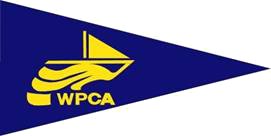 WEYMOUTH AND PORTLAND CRUISING ASSOCIATIONANNUAL GENERAL MEETING TO BE HELD AT CCSCTuesday 29th March 2022 A G E N D A1. APOLOGIES FOR ABSENCE2. 2021 MINUTES AND MATTERS ARISING3. PRESIDENT’S ADDRESS4. TREASURER’S REPORT AND 2021 ACCOUNTS5. MEMBERSHIP SECRETARY’S REPORT FOR 20216. MOORING OFFICER’S REPORT FOR 20217. CRUISING OFFICER’S REPORT FOR 20218. SOCIAL SECRETARY’S REPORT FOR 20219. PRESENTATION OF TROPHIES10. ELECTION OF OFFICERS AND COMMITTEE MEMBERS	PRESIDENT   nomination Sara Lloyd	HONORARY SECRETARY  nomination Rikk Butler            TREASURER  Nick Critchell	MOORING OFFICER  nomination Michael Gregory	MEMBERSHIP SECRETARY   TBA             CRUISING OFFICER   Chris Reid	SOCIAL SECRETARY   Jacquie Crawley